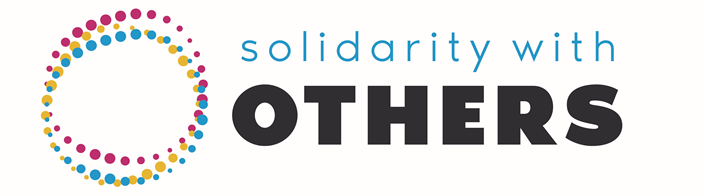 KAÇIRMA EYLEMİNE KARŞIULUSLARARASI HUKUK YOLLARI BAŞVURU FORMUİşbu dilekçe kaçırılma hadisesi nedeniyle en temel insani hakları ihlale uğrayan mağdur ve mağdur yakınlarının uluslararası hukuk yollarına ilişkin başvurularını en kısa zamanda gerçekleştirmek amacıyla hazırlanmıştır. Aşağıda verilen bilgilerin kesin, doğru ve teyit edilmiş olması çok önemlidir. Tarafınızdan sağlanan bilgiler uluslararası hukuki başvurularda kullanılacak ve ilgili makamlara sunulacaktır. Bilgileriniz talep etmeniz halinde gizli kalacak ve hiçbir şekilde yerel makamlar ile paylaşılmayacaktır. BAŞVURUCUNUN (Mağdurun yakını ya da bizzat başvurucu olabilir)Adı Soyadı		:    ______________________________________________Başvurucu’nun Yakınlık Derecesi :  _________________________________________İletişim Tercihi	:    E-posta    ______________________________________			     Telefon    ______________________________________Gizlilik		 :   Evet_______	Hayır______MAĞDURUNAdı Soyadı	              : _____________________________________________Olayın Gerçekleştiği Şehir	:   ___________________________________________Faillerin İsimleri….  … :OLAYIN NİTELİĞİ ;KAÇIRILMAOLAYLAR DİZGİSİ ;Kaçırılma hadisesinin gerçekleştiği/bilgi sahibi olunduğu andan itibaren meydana gelen tüm olaylar anlatılmalıdır. Bu kapsamda, kaçırılma hadisesine dair bilinen tüm tarihlere, isimlere, makamlara ve mekanlara ilişkin bilgiler ve buna ilişkin olarak yerel makamlara(Emniyet, Savcılık, Adalet Bakanlığı, İçişleri Bakanlığı vs.) başvuru yapılmış ise yapılan başvurulara ve bu başvurulara karşı yerel makamların verdiği cevaplara ilişkin bütün bilgiler detaylı şekilde açıklanmalı ve varsa bunlara ilişkin belgeler eklenmelidir. Olaylar açıklanırken özellikle aşağıda yer alan soruların cevaplarını içeren bilgilerin sunulması, başvurunun salahiyeti açısından önem arz etmektedir :Kaçırılma eylemi nerede,  hangi tarihte ve saatte gerçekleşti?Kaçırılma eylemi kim veya kimler tarafından ne şekilde gerçekleştirildi? Kaçırılma eylemini gerçekleştirmek amacı ile ne tür yol ve araçlara başvurulmuştur?Mağdur, kaçıran kişilerce nereye götürüldü? Nerede tutulmaktadır ve tutulduğu yerin durumu nedir?Failler kimlerdir ve eşkallerine ilişkin bilgi var mıdır? Faillerin görevleri nedir?Kaçırılma eylemi sırasında mağdur ne tür muamelelere maruz kalmıştır?Kaçırılma eyleminden mağdur yakınları nasıl ve ne zaman haberdar olmuştur?Kaçırılmanın öğrenilmesinden sonra mağdur yakınları hangi kurum ve kuruluşlara başvurmuştur? Başvurular hangi tarihlerde yapılmıştır ve başvuru yapan mağdur yakınlarının yakınlık derecesi nedir?Yerel makamlar mağdur yakınlarınca yapılan başvuruya herhangi bir cevap vermiş midir? Cevap verildiyse bu cevabın içeriği nedir? Cevap ne sürede, hangi tarihte verilmiştir?GEREKLİ BELGELER;Kişinin hangi tarihte kaçırıldığını, kişiden en son ne zaman haber alındığını gösterir herhangi bir belgeMağdur yakınlarınca kaçırma olayı ile ilgili olarak kamu kurum ve kuruluşlara sunulmuş dilekçelerKamu kurum ve kuruluşlarınca dilekçelere verilen cevapları gösterir belgelerKaçırma hadisesinden sonra kaçırma olayına ve kaçırılan kişinin durumuna ilişkin tüm belgelerYukarıda yer alan sorular sınırlayıcı olmayıp yukarıda yer almayan ancak, kaçırılma hadisesine ilişkin olan diğer bilgi ve belgelerin de sunulması başvuru açısından faydalı olacaktır.